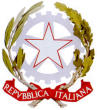  Istituto di Istruzione Superiore "Archimede"Via Sipione, 147 - Tel. 0931502286  fax 0931850007 -  C.F. 83001030895e-mail : sris017003@istruzione.it - sris017003@pec.itCodice Meccanografico: SRIS017003http://www.primoistitutoarchimede.it/96019  Rosolini  (Siracusa)Alternanza Scuola Lavoro 2016/2017Alternanza Scuola Lavoro 2016/2017Alternanza Scuola Lavoro 2016/2017Alternanza Scuola Lavoro 2016/2017ClasseTitolo progettoTutorAzienda ospitanteITISITISITISITIS4^A ITISElettronica ed ElettrotecnicaN.14 alunniLa sfida degli alunni continua a  contatto con la realtà nel mondo della tecnologiaSebastiano REALE- CAR SERVICE di Cicero & Agosta s.n.c S.S. 115 C.da Vignale dei Peri  - Rosolini (SR)-Autofficina Renault di Linguanti Gianpaolo Strada Statale 115 Rosolini - Officina Bongiovanni Snc Di Bongiovanni Sebastiano & Figli - Via Gonzaga, 212 -  Rosolini (SR)3^A+3^B ITISElettronica ed ElettrotecnicaN. 15+9 alunniScuola e aziende un connubio perfetto a servizio di entrambiSebastiano REALE- CAR SERVICE di Cicero & Agosta s.n.c S.S. 115 C.da Vignale dei Peri  - Rosolini (SR)-CELESTE CAR electronic tuning S.r.l. Via S. Alessandra, 151 – Rosolini- Officina Bongiovanni Snc Di Bongiovanni Sebastiano & Figli - Via Gonzaga, 212 Rosolini (SR)-Autofficina Renault di Linguanti GianpaoloStrada Statale 115 Rosolini- Elettrauto Agricola Salvatore Via G. Brocato, 4 Rosolini(SR)- CF Electronic di Carmelo Floriddia via Ronchi, 4 -  Rosolini- Tornado Rosolini e Tornado SL Evolution di Sortino Luigi e Salvatore via Canada, 37 -  Rosolini- Officina riparazioni moto Occhipinti Carmelo v.Gonzaga - angolo via Pastrengo 9 -  RosoliniIPCTIPCTIPCTIPCT3^A IPCT EnogastronomiaN. 16 alunniESPERTO DELLA RISTORAZIONEGiovanni TONARistorante Il FarettoLa TegolaPanificio Sacro CuoreEMAS SRLCaffetteria GiuntaMasseria della Volpe NOTOAntica Macina3^B IPCT  Sala9 alunniOperatore Sala-BarCarmen SCOLLO- Ristorante Il Faretto s.r.l. C.da Masicugno snc Rosolini (SR)- Pizzeria “Squillo” viale Aldo Moro 8 Rosolini (SR)- Café Prestige”, via Manzoni 99 Rosolini (SR)- Il Gabbiano via Sipione 169 Rosolini (SR)- Caffé Ambassador” via Gonzaga 148 Rosolini (SR)3^C IPCT Servizi Commerciali23 alunniEsperto in amministrazione e contabilitàLoredana RUSSOStudi di commercialisti-  Agenzie di AssicurazioniDitta di calcestruzzi - Rosolini4^C IPCT SERVIZI COMMERCIALI12 alunniOperare In AziendaBattistina POIDIMANI-VIOLA S.R.L.  Rosolini (SR)- LORY VIAGGI” Agenzia Viaggi Ispica (RG)- Giallongo Pietro S.R.L. Prefabbricati in Cemento Rosolini- Studio Contabile Corrado Cottonaro  Rosolini- Studio Associato Bfg Consulenze Rosolini- Studio Consulenza Di Assenza Pietro Rosolini- Centro Ceramiche di Antonino Gennuso Rosolini- EDILFIOM  S.R.L. Prodotti Edilizia Rosolini4^B IPCT SALA12 alunniESPERTO DELLA RISTORAZIONERobertoTARDINORistorante Il FarettoBar La CampanellaCOFFE AND BET BARCaffetteria BasileCaffè SUNRISE4^A IPCT EnogastronomiaN. 24 alunniTECNICO DELLA RISTORAZIONEGiovanna DI DIO- Panificio Le Due Bontà Via Giuga n.76-78 Rosolini- Pizzeria PIZZA CHEFVia Trilussa sn Rosolini- Caffetteria Il Gabbiano Via Sipione n.169 Rosolini- Ristorante Il FarettoC.da Masicugno s.n.c.  Rosolini- Ristorante Antica MacinaContrada Nunziata CipollaS.S. 115 RosoliniLICEO*15+16 alunni – classi 3^D +3^E LICEO (partecipazione gruppi misti)LICEO*15+16 alunni – classi 3^D +3^E LICEO (partecipazione gruppi misti)LICEO*15+16 alunni – classi 3^D +3^E LICEO (partecipazione gruppi misti)LICEO*15+16 alunni – classi 3^D +3^E LICEO (partecipazione gruppi misti)3^A LICEO SCIENTIFICO22 alunniLibro e RobotCALVO FRANCESCAIstituto Comprensivo E. De Cillis via Rapisardi, 25 - 96019 Rosolini4^A LICEO SCIENTIFICO19 alunniCompetenze e abilità in ambito dei servizi amministrativiCorradoVACCAROCOMUNE DI ROSOLINI3^B+4^B LICEO SCIENTIFICO25 +21alunniCompetenze e abilità in ambito didattico - relazionaleGRILLO APRILEIstituto Comprensivo “D’Amico” via Soldato Pitino - Rosolini (SR)4^ F LICEO SCIENTIFICO17 alunniLibro e RobotCeciliaGALIZIA Istituto Comprensivo E. De Cillis via Rapisardi, 25 - 96019 Rosolini3^D LICEO* SCIENZEUMANELa Scuola Incontra La ScuolaCIMO' IMPALLIIstituto Comprensivo E. De Cillis via Rapisardi, 25 - 96019 Rosolini3^E LICEO* SCIENZEUMANELa Scuola in FarmaciaDI MARTINA-Farmacia Guastella -Farmacia Cataudellav.Sipione Rosolini (SR)3^D +3^E LICEO* SCIENZEUMANEA NEW WAY TO TEACH IN LONDONCeciliaGALIZIAUKEDAHurlingham studios I Ranelagh Gardens I London,SW6 3PA UK4^D LICEO SCIENZEUMANE22 alunniLa Scuola Incontra La ScuolaGraziella CALABRESEIstituto Comprensivo E. De Cillis via Rapisardi, 25 - 96019 Rosolini4^C LICEO LINGUISTICO8 alunniSCHOOL IN ACTION CorradinaMALGOZZIMasseria della Volpe  Noto (SR)